Санкт-Петербургский филиал федерального государственного автономного образовательного учреждения высшего образования "Национальный исследовательский университет "Высшая школа экономики"УТВЕРЖДАЮЗаместитель директора__________________ Н.В. Чичерина«15» марта 2019 г.СогласованоАкадемическим советом Аспирантской школы по историческим наукам(протокол № 3-1  от “12” марта 2019г.)ПРОГРАММА ГОСУДАРСТВЕННоЙ ИТОГОВОЙ АТТЕСТАЦИИ Уровень высшего образованияподготовка кадров высшей квалификацииНаправление подготовки 46.06.01 Исторические науки и археологияОбразовательная программа: Исторические наукиНаправленность (профиль) подготовки:«Отечественная история»Санкт-Петербург – 2019Общие положенияНастоящая программа государственной итоговой аттестации определяет программу государственного экзамена и порядок представления научного доклада об основных результатах подготовленной научно‐квалификационной работы (диссертации) аспиранта, обучающегося в аспирантуре по направлению подготовки 46.06.01 «Исторические науки и археология», профиль: «Отечественная история».Программа государственной итоговой аттестации разработана в соответствии с образовательным стандартом НИУ ВШЭ подготовки кадров высшей квалификации по направлению 46.06.01 «Исторические науки и археология», приказом Министерства образования и науки Российской Федерации от 18 марта 2016 г. № 227 «Об утверждении Порядка проведения государственной итоговой аттестации по образовательным программам высшего образования – программам подготовки научно-педагогических кадров в аспирантуре (адъюнктуре), программам ординатуры, программам ассистентуры-стажировки», приказом Министерства образования и науки Российской Федерации от 19 ноября 2013 г. № 1259 «Об утверждении Порядка организации и осуществления образовательной деятельности по образовательным программам высшего образования – программам подготовки научно-педагогических кадров в аспирантуре (адъюнктуре)», постановлением Правительства Российской Федерации от 24 сентября 2013 г. № 842 «О порядке присуждения ученых степеней», и локальными нормативными актами НИУ ВШЭ.Целью государственной итоговой аттестации (ГИА) является определение сформированности универсальных, общепрофессиональных и профессиональных компетенций выпускника аспирантуры, определяющих его подготовленность к решению профессиональных задач. Задачи государственной итоговой аттестации:– выявление уровня подготовленности выпускника к самостоятельной научно-исследовательской и преподавательской работе и ее оценка;– развитие навыков самостоятельной научной и педагогической деятельности, систематизация теоретических и практических навыков, полученных в результате обучения.Содержание государственной итоговой аттестации Государственная итоговая аттестация аспиранта является обязательной и осуществляется после освоения образовательной программы в полном объеме. Она включает подготовку и сдачу государственного экзамена и представление научного доклада об основных результатах подготовленной научно-квалификационной работы (диссертации).В соответствии с учебным планом государственная итоговая аттестация проводится в конце последнего года обучения. При условии успешного прохождения всех установленных видов итоговых аттестационных испытаний, входящих в итоговую государственную аттестацию, выпускнику аспирантуры присваивается соответствующая квалификация.В случае досрочного освоения образовательной программы государственная итоговая аттестация проводится в сроки, установленные индивидуальным учебным планом аспиранта.ПРОГРАММА ГОСУДАРСТВЕННОГО ЭКЗАМЕНА Государственный экзамен представляет собой проверку теоретических знаний аспиранта и практических умений осуществлять научно-педагогическую деятельность. При сдаче государственного экзамена аспирант должен показать способность самостоятельно осмыслять и решать актуальные педагогические задачи своей профессиональной деятельности, профессионально излагать специальную информацию, научно аргументировать и защищать свою точку зрения, опираясь на полученные углубленные знания, умения и сформированные компетенции.Содержание государственного экзаменаЭкзамен проводится в форме разработки и презентации проекта образовательного курса по тематике и результатам проведенного аспирантом диссертационного исследования (далее – учебно-методический проект).Допустимыми формами учебно-методического проекта являются: – проект спецкурса; – проект серии мастер-классов / отдельного мастер-класса;– проект серии лекций / отдельной лекций.Конкретная форма учебно-методического проекта избирается аспирантом самостоятельно в зависимости от тематики и широты диссертационного исследования и согласовывается с директором Аспирантской школы не менее чем за 30 дней до государственного экзамена. Учебно-методический проект включает: – титульный лист (Приложение 1); – обоснование выбора формы проекта (Приложение 2);– презентацию.Аспирант обязан предоставить в Аспирантскую школу учебно-методический проект на бумаге, а также электронную копию в формате PDF не позднее, чем за 7 дней до государственного экзамена.Результаты государственного экзаменаВыпускники аспирантуры должны продемонстрировать следующие компетенции:Форма проведения государственного экзамена Государственный экзамен проводится в форме устной защиты учебно-методического проекта. Продолжительность доклада: 10-15 минут.Рекомендуемый объем презентации – 7-10 слайдов. Перечень вопросов, выносимых на государственный экзамен:Перечень основных вопросов государственного экзамена (определяются конкретной тематикой диссертационного исследования аспиранта):Научная проблема диссертационного исследования и отражение ее в спецкурсе (серии мастер-классов / мастер-классе/ серии лекций / отдельной лекций).Место и назначение спецкурса (серии мастер-классов / мастер-класса; серии лекций / отдельной лекций) в структуре образовательной программы подготовки бакалавров или магистров по укрупненной группе направлений подготовки 46.00.00 «История и археология».3. Анализ отечественного и зарубежного опыта преподавания дисциплин по тематике диссертационного исследования.4. Структура спецкурса (серии мастер-классов / мастер-класса; серии лекций / отдельной лекций).5. Методы и подходы к внедрению в образовательный процесс основных положений диссертационного исследования. II.5. Критерии оценивания В процессе презентации разработанного учебно-методического проекта оценивается уровень освоения педагогических и исследовательских компетенций аспиранта. Учебно-методический проект должен не только соответствовать тематике диссертационной исследования, но и быть реалистичным с точки зрения возможностей его внедрения в учебный процесс. На основе критического анализа полученных в ходе диссертационного исследования результатов должны быть сделаны выводы и рекомендации по их практическому использованию в учебном процессе. При определении оценки государственного экзамена учитывается:- грамотность, полнота и логичность изложения материала;- соответствие учебного проекта предпринятому диссертационному исследованию и современному научному представлению по рассматриваемой проблематике;- уровень проработки концептуальных положений, научных понятий и категорий;- понимание места учебно-методического проекта в образовательном контексте;- способность ответить на поставленный вопрос по существу;- качество презентационного материала.Индикаторы Максимальное количество баллов, которое аспирант может получить за экзамен – 10. Итоговый балл представляет собой сумму оценок, полученных за оценивание каждого из 5 критериев.При подведении итога государственного экзамена устанавливаются следующие критерии оценки:8–10 набранных баллов – оценка «отлично»,6–7 набранных баллов – оценка «хорошо»,4–5 набранных баллов – оценка « удовлетворительно»,1–3 набранных баллов – оценка «неудовлетворительно».Оценки «отлично», «хорошо», «удовлетворительно» означают успешное прохождение государственного аттестационного испытания.      II.6  Рекомендации по подготовке к государственному экзаменуДля качественной подготовки учебно-методического проекта при разработке проекта спецкурса/серии лекций/мастер-класса рекомендуется:изучить и систематизировать основную учебную литературу по тематике выбранного учебно-методического проекта;проанализировать отечественный и зарубежный опыт преподавания дисциплин по  тематике разрабатываемого проекта;составить подробный тематический план лекционной составляющей учебно-методического проекта;раскрыть в учебно-методическом проекте все содержательные пункты, перечисленные в перечне основных вопросов, выносимых на государственный экзамен;учитывать при разработке учебно-методического проекта общие психолого-педагогические, интеллектуальные и возрастные особенности группы обучающихся, для которых предназначается учебно-методический проект;отразить в учебно-методическом проекте различные методы обучения, включая методы организации и осуществления учебно-познавательной деятельности, методы контроля за эффективностью учебно-познавательной деятельности, методы стимулирования учебно-познавательной деятельности; активно использовать коммуникационные технологии в формате получения консультаций научного руководителя, других преподавателей и исследователей,  работающих в рамках тематики разрабатываемого учебно-методического проекта или смежных тем, в отношении структуры, содержания учебно-методического проекта, методов обучения.II.7 Рекомендуемая литература:Проблемно-модульное обучение: Учебное пособие / Е.А. Соколков. - М.: Вузовский учебник: НИЦ Инфра-М, 2012. - 392 с.: 60x90 1/16. (переплет) ISBN 978-5-9558-0261-9 - Режим доступа по паролю: http://znanium.com/catalog/product/352242  (ЭБС «ZNANIUM»)Мандель Б.Р. Педагогика современной высшей школы: история, проблематика, принципы [Электронный ресурс] / Мандель Б.Р. - М.:Вузовский учебник, НИЦ ИНФРА-М, 2016. - 471 с. - Режим доступа по паролю: http://znanium.com/catalog.php?bookinfo=795807 (ЭБС «ZNANIUM»)Резник, С.Д. Преподаватель вуза: технологии и организация деятельности: Учеб. пособие / С.Д. Резник, О.А. Вдовина. – М. : ИНФРА-М, 2016 . – 389 с. – (Менеджмент в высшей школе).- Режим доступа по паролю:  http://znanium.com/catalog/product/171199 (ЭБС «ZNANIUM»)Симонов В.П. Педагогика и психология высшей школы. Инновационный курс для подготовки магистров: Учебное пособие [Электронный ресурс] /Симонов В. П. - М.: Вузовский учебник, ИНФРА-М, 2015. - 320 с. - Режим доступа по паролю: http://znanium.com/catalog.php?bookinfo=426849 (ЭБС «ZNANIUM»Татур, Ю. Г. Высшее образование : методология и опыт проектирования: учебное пособие [Электронный ресурс] / Ю. Г. Татур. - М. : Университетская книга; Логос, 2006. - 256 с. - Режим доступа по паролю: http://znanium.com/catalog.php?bookinfo=469152  (ЭБС «ZNANIUM»)Эволюционная эпистемология и логика социальных наук: Карл Поппер и его критики : пер. с англ. / Ред. В.Н. Садовский ; Сост. Д.Г. Лахути . – 2-е изд., стер . – М. : Эдиториал УРСС, 2008III. НАУЧНЫЙ ДОКЛАД Требования к научному докладуНаучный доклад представляет собой основные результаты научно-квалификационной работы, выполненной в период обучения по программе аспирантуры. Тема научного доклада должна совпадать с утвержденной темой научно‐квалификационной работы (диссертации) аспиранта.Структура научного доклада:– Титульный лист (приложение 3)– Актуальность исследования– Историографический анализ– Проблема и новизна исследования– Объект, предмет исследования;– Цель и задачи исследования;– Источниковедческая база исследования;– Основные результаты исследования и положения, выносимые на защиту;– Структура и краткое содержание исследования– Апробация результатов исследования (конференции, научные публикации).– Список использованных источников и литературы.– Приложения (факультативно)Научный доклад должен быть подготовлен автором самостоятельно. В научном докладе аспирант обязан ссылаться на автора и (или) источник заимствования материалов или отдельных результатов.Содержание научного доклада должно отражать исходные предпосылки научного исследования, его ход и полученные результаты. Текст научного доклада тезисно раскрывает последовательное решение задач исследования и выводы, к которым автор пришел в результате проведенных исследований.Объем научного доклада – 40 000-60 000 зн. (включая пробелы: межстрочный интервал – 1,5; размер шрифта – 14 пт).Результаты научного докладаПри подготовке, представлении и защите научного доклада выпускник аспирантуры должен продемонстрировать следующие компетенции:Порядок подготовки научного докладаНаучный доклад аспиранта выполняется под руководством научного руководителя. График подготовки научного доклада согласовывается аспирантом с научным руководителем и директором Аспирантской школы и предусматривает следующие контрольные точки:1) подготовка текста научного доклада, предварительная презентация научного доклада в рамках аспирантского семинара;2) представление итогового варианта доклада научному руководителю;3) представление научного доклада в Аспирантскую школу для проверки работы на плагиат системой «Антиплагиат»;4) публичная защита научного доклада.Научный доклад представляется в виде специально подготовленной рукописи. Он может быть подготовлен на русской или на английском языке (по согласованию с директором Аспирантской школы и научным руководителем). Для прохождения итоговой аттестации аспирант представляет в печатном виде и в электронном виде в текстовом формате (*.doc, *.rtf,) либо в формате *.pdf текст научного доклада в Аспирантскую школу не позднее, чем за 20 дней до прохождения государственной итоговой аттестации.Текст научного доклада проверяется на объем заимствования материалов или отдельных результатов (далее – плагиат). Проверка на плагиат является обязательной. Ответственным за организацию проверки на плагиат является менеджер Аспирантской школы. Тексты научных докладов и аннотации размещаются на корпоративном сайте (портале) НИУ ВШЭ.Процедура представления научного докладаНаучный доклад аспиранта представляется на открытом заседании государственной экзаменационной комиссии с участием не менее двух третей ее состава при обязательном присутствии председателя комиссии.Представление и обсуждение научного доклада в качестве государственного аттестационного испытания носит характер научной дискуссии и проводится в соответствии со следующим регламентом: - выступление аспиранта с научным докладом (до 15 минут). - ответы аспиранта на вопросы по научному докладу.- свободная дискуссия.- заключительное слово аспиранта.- вынесение и объявление решения государственной экзаменационной комиссии о результатах государственного аттестационного испытания в форме научного доклада. Вынесение решения государственной экзаменационной комиссии принимается на закрытом заседании комиссии и объявляется в день представления доклада.Критерии оценки научного докладаМаксимальное количество баллов, которое может получить аспирант за научный доклад – 20. Итоговый балл представляет собой сумму баллов, полученную за каждый из 10 критериев.При оценивании научного доклада устанавливаются следующие критерии оценки:20–16 набранных баллов - оценка «отлично»,15–10 набранных баллов - оценка «хорошо»,9–5 набранных баллов - оценка « удовлетворительно»,4–0 набранных баллов - оценка «неудовлетворительно».Оценки «отлично», «хорошо», «удовлетворительно» означают успешное прохождение государственного аттестационного испытания. Приложение 1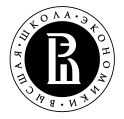 Федеральное государственное автономное учреждениевысшего образованияНАЦИОНАЛЬНЫЙ ИССЛЕДОВАТЕЛЬСКИЙ УНИВЕРСИТЕТ«ВЫСШАЯ ШКОЛА ЭКОНОМИКИ»МАТЕРИАЛЫ К ГОСУДАРСТВЕННОМУ ЭКЗАМЕНУ ПРОЕКТ СПЕЦКУРСА/ СЕРИИ МАСТЕР-КЛАССОВ / МАСТЕР-КЛАССА/ СЕРИИ ЛЕКЦИЙ / ЛЕКЦИИ(указывается одна избранная форма проекта) ФИО …Направление подготовки … Профиль (направленность) программы … Аспирантская школа … Аспирант _________________________/ФИО /                                  подписьДиректор Аспирантской школы ________________________/ФИО /                                                               подписьСанкт-Петербург, год Приложение 2 ОБОСНОВАНИЕ ВЫБОРА ФОРМЫ ПРОЕКТА Научная проблема диссертационного исследования и отражение ее в спецкурсе (серии мастер-классов / мастер-классе/ серии лекций / отдельной лекций).Место и назначение спецкурса (серии мастер-классов / мастер-класса; серии лекций / отдельной лекций) в структуре образовательной программы 46.03.01 «История» подготовки бакалавров или для направления 46.04.01 «История» подготовки магистров.Анализ отечественного и зарубежного опыта преподавания дисциплин по тематике диссертационного исследования.Структура спецкурса (серии мастер-классов / мастер-класса; серии лекций / отдельной лекций).Методы и подходы к внедрению в образовательный процесс основных положений диссертационного исследования. Приложение 3Федеральное государственное автономное учреждениевысшего образованияНАЦИОНАЛЬНЫЙ ИССЛЕДОВАТЕЛЬСКИЙ УНИВЕРСИТЕТ«ВЫСШАЯ ШКОЛА ЭКОНОМИКИ»НАУЧНЫЙ ДОКЛАДпо результатам подготовленнойнаучно-квалификационной работы (диссертации)ФИО …Направление подготовки … Профиль (направленность) программы … Аспирантская школа … Аспирант _________________________/ФИО /                                  подписьНаучный руководитель _________________________/ФИО /                                                   подписьДиректор Аспирантской школы ________________________/ФИО /                                                               подписьСанкт-Петербург, год Код компетенцииКомпетенцияОсновные признаки уровня освоения компетенцииУК- 1Способность к критическому анализу и оценке современных научных достижений, генерированию новых идей при решении исследовательских и практических задач, в том числе в междисциплинарных областяхКачественный историографический анализ во вводной части проектаУК-2Способность генерировать оригинальные теоретические конструкции, гипотезы и исследовательские вопросыСтепень оригинальности проектаУК-3Способность выбирать и применять методы исследования, адекватные предмету и задачам исследованияАдекватность методов, примененных в проекте, его предмету и задачамУК-4Способность собирать, анализировать, обрабатывать и хранить данные в соответствии с общепринятыми научными и этическими стандартамиПолнота и репрезентативность информационной базы проектаУК-5Способность осуществлять комплексные исследования, в том числе междисциплинарные, на основе целостного системного научного мировоззренияКорректность применения методов иных дисциплин при реализации проектаУК-6Готовность участвовать в работе российских и международных исследовательских коллективов по решению научных и научно-образовательных задачАдекватность оценки автором перспектив реализации проекта в иной научно-образовательной средеУК-7Готовность использовать современные методы и технологии научной коммуникации на государственном и иностранном языкахИспользование современных коммуникативных технологий при реализации проектаУК-8Способность планировать и решать задачи собственного профессионального и личностного развитияСоответствие презентируемого проекта исследовательской области/направлению исследований аспирантаОПК-1Способность проводить теоретические и экспериментальные исследования в области исторического познания, в том числе с использованием новейших информационно-коммуникационных технологийИспользование новейших информационно-коммуникационных технологий при подготовке и презентации проекта ОПК-2Способность к разработке новых методов исследования и их применения в самостоятельной научно-исследовательской деятельности в области исторического познания с учетом правил соблюдения авторских правКорректность проекта с точки зрения соблюдения авторских прав при разработке собственных методов исследованияОПК-3Готовность организовать работу исследовательского коллектива в области исторических исследованийЭкспликация перспектив реализации научно-исследовательских проектов студентов на базе представляемого проектаОПК-4Способность планировать, осуществлять и оценивать учебно-воспитательный процесс в образовательных организациях высшего образованияКорректность организации курса и требований к аттестации студентовОПК-5Способность обоснованно выбирать и эффективно использовать образовательные технологии, методы и средства обучения с целью обеспечения планируемого уровня личностного и профессионального развития обучающегосяАдекватность применяемых образовательных технологий цели проектаОПК-6Способность разрабатывать комплексное методическое обеспечение преподаваемых учебных дисциплин (модулей)Качество учебно-методического обеспечения проектаОПК-7Способность следовать этическим нормам в профессиональной деятельностиЭтическая корректность содержания проекта и применяемых образовательных технологийПК-1Способность рефлексировать (эксплицировать) мировоззренческие, философские, парадигмальные основания исторического / гуманитарного знанияСтепень осмысления и экспликации мировоззренческих и парадигмальных оснований проектаПК-2Способность увидеть (поставить) проблему и обосновать ее актуальность / вписать свое исследование в контекст современного исторического / гуманитарного знанияКорректность постановки проблемы проекта и ее соотнесения с актуальным состоянием исторического знанияПК-3Способность сформировать историографическую базу исследования и провести историографический анализ на уровне экспликации парадигмальных оснований и деконструкции историографических операцийПолнота и репрезентативность историографической основы проекта, корректность и полнота историографического анализаПК-4Способность сформировать источниковую базу исследования и провести источниковедческий анализПолнота и репрезентативность источниковой основы проекта, корректность и полнота источниковедческого анализаПК-5Способность агрегировать результаты исследования и осуществлять историческое построениеЛогичность и обоснованность презентируемого исторического построенияПК-6Способность оформлять и представлять научному сообществу результаты исследованияКорректность оформления проекта: корректность библиографического аппарата, грамотность изложения, строгость тех. редактуры.КоличествоБалловКритерийПромежуточная оценка(0/1/2)Понимание сущности научной проблемы и отражение ее в учебно-методическом проекте. Исследовательские вопросы, цели и задачи диссертации отражены. Выбраны корректные формы представления основных выводов диссертации в образовательном процессе. Обоснованный и аргументированный дизайн проекта, адекватность предполагаемых методов и подходов к внедрению в образовательный процесс основных положений диссертационного исследования.Промежуточная оценка(0/ 1/2)Практическая применимость в учебном процессе.Учебно-методический проект вписан в контекст образовательной программы соответствующего уровня образования (среднее профессиональное образование, бакалавриат, магистратура). Анализ отечественного и зарубежного опыта преподавания дисциплин по тематике диссертационного исследования.Промежуточная оценка(0/ 1/2)Новизна.Научная новизна, оригинальность авторского подхода и решений. Обоснование «образовательной» значимости проекта.Промежуточная оценка(0/ 1/2)Качество презентационного материала.Релевантный объем материала.Качественное представление материала. Соответствие выступления установленному временному регламенту.Промежуточная оценка(0/ 1/2)Академический диалог и коммуникация. Логически последовательные, содержательные, конкретные и исчерпывающие ответы. Код компетенцииКомпетенцияОсновные признаки уровня освоения компетенцииУК- 1Способность к критическому анализу и оценке современных научных достижений, генерированию новых идей при решении исследовательских и практических задач, в том числе в междисциплинарных областяхКачественный историографический анализУК-2Способность генерировать оригинальные теоретические конструкции, гипотезы и исследовательские вопросыЭкспликация новизны исследованияУК-3Способность выбирать и применять методы исследования, адекватные предмету и задачам исследованияАдекватность методовисследования его предмету, цели и задачамУК-4Способность собирать, анализировать, обрабатывать и хранить данные в соответствии с общепринятыми научными и этическими стандартамиПолнота и репрезентативность информационной базы исследованияаУК-5Способность осуществлять комплексные исследования, в том числе междисциплинарные, на основе целостного системного научного мировоззренияКорректность применения методов иных дисциплин в презентируемом исследованииУК-6Готовность участвовать в работе российских и международных исследовательских коллективов по решению научных и научно-образовательных задачАдекватность оценки автором перспектив инкорпорации результатов исследования в современную исследовательскую практикуУК-7Готовность использовать современные методы и технологии научной коммуникации на государственном и иностранном языкахИспользование современных коммуникативных технологий при реализации исследованияУК-8Способность планировать и решать задачи собственного профессионального и личностного развитияПотенциал презентируемого исследования в области профессионального развитияОПК-1Способность проводить теоретические и экспериментальные исследования в области исторического познания, в том числе с использованием новейших информационно-коммуникационных технологийЗадействованность в исследовании и при его презентации новейших информационно-коммуникационных технологийОПК-2Способность к разработке новых методов исследования и их применения в самостоятельной научно-исследовательской деятельности в области исторического познания с учетом правил соблюдения авторских правКорректность работы с точки зрения соблюдения авторских прав при разработке собственных методов исследованияОПК-3Готовность организовать работу исследовательского коллектива в области исторических исследованийЭкспликация перспектив реализации научно-исследовательских проектов в избранной области исследованийОПК-7Способность следовать этическим нормам в профессиональной деятельностиЭтическая корректность проведенного исследованияПК-1Способность рефлексировать (эксплицировать) мировоззренческие, философские, парадигмальные основания исторического / гуманитарного знанияСтепень осмысления и экспликации мировоззренческих и парадигмальных оснований исследованияПК-2Способность увидеть (поставить) проблему и обосновать ее актуальность / вписать свое исследование в контекст современного исторического / гуманитарного знанияКорректность постановки проблемы исследования и ее соотнесения с актуальным состоянием исторического знанияПК-3Способность сформировать историографическую базу исследования и провести историографический анализ на уровне экспликации парадигмальных оснований и деконструкции историографических операцийПолнота и репрезентативность историографической основы исследования, корректность и полнота историографического анализаПК-4Способность сформировать источниковую базу исследования и провести источниковедческий анализПолнота и репрезентативность источниковой основы исследования, корректность и полнота источниковедческого анализаПК-5Способность агрегировать результаты исследования и осуществлять историческое построениеЛогичность и обоснованность презентируемого исторического построенияПК-6Способность оформлять и представлять научному сообществу результаты исследованияКорректность оформления проекта: корректность библиографического аппарата, грамотность изложения, строгость тех. редактуры.КоличествоБалловКритерийПромежуточная оценка(0/1/2)Актуальность исследования. Обоснование выбора темы исследования, суть проблемной ситуации, необходимость решения поставленной проблемы для данной отрасли науки или практики; масштаб исследования в целом (по времени, пространству, исходным данным).Промежуточная оценка(0/ 1/2)Анализ степени разработанности темы исследования.Обзор и анализ источников и литературы по теме исследования с обязательным указанием концептуальности, теоретико-методологических оснований существующих подходов, пробелов в изучении проблемы.Промежуточная оценка(0/ 1/2)Цель и задачи исследования.Корректность постановки цели и задач исследования, соответствие им содержания работы.Промежуточная оценка(0/ 1/2)Научная новизна.Промежуточная оценка(0/ 1/2)Методология и методы исследования.Соответствие выбранных методов теме исследования и решаемой проблеме.Промежуточная оценка(0/ 1/2)Аргументированность и степень обоснованности выводов, рекомендаций, положений.Промежуточная оценка(0/ 1/2)Степень самостоятельности.Промежуточная оценка(0/ 1/2)Степень достоверности и апробация результатов.Промежуточная оценка(0/ 1/2)Теоретическая и практическая значимость.Промежуточная оценка(0/ 1/2)Доклад и презентация.Ясность, логичность, профессионализм изложения доклада;наглядность и структурированность материала презентации.